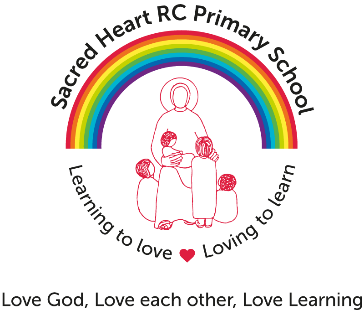 Cleaner required for Sacred Heart R C Primary SchoolGrade: 2 (£16,863 pro rata) Actual Salary £6,843)15 hours/week – all year roundWe are looking to appoint a conscientious and self-motivated cleaner who will provide a vital role in maintaining our school site, ensuring a welcoming and safe environment for our whole school community.The successful candidate will be responsible for the general cleaning of the premises. We are looking for candidates who will take an active interest in the life of the school and enhance the excellent services that we provide, taking pride in their work and in the condition of the buildings.We are looking for someone who will: Be hard working, reliable and interact positively with children, families, staff and visitors.Have a good working knowledge of Health & Safety proceduresHave good communication skills Be assertive, confident and level-headed when dealing with people at all levelsBe flexible and able to work on your own initiativeHave excellent team working skillsWork closely with the caretakerBe methodical and well-organisedBe able to work to deadlines Have a good sense of humour and be willing to be a part of the school communityWhere appropriate, be prepared to work with children in the school environmentBe respectful of the Catholic Ethos of the schoolThe school is committed to safeguarding and promoting the welfare of young people and expects all staff and volunteers to share this commitment. The post is subject to an enhanced disclosure from the Disclosure and Barring Service.

If you require further details, please contact Mrs C Westerman, email: cwesterman@sacredheartrc.rochdale.sch.uk.  Tel: 01706 649981
Applications to be received by: 12.00 Noon on Friday 28th September 2018
Interviews : Friday 5th October 2018

